Planning OrganizerExpository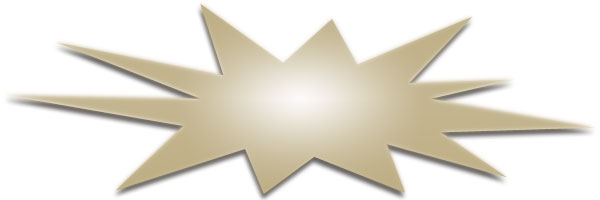 Thesis statementConcluding StatementMain Ideas of the ThesisMain Ideas of the ThesisFirst Main IdeaSupporting DetailsSecond Main IdeaSupporting DetailsThird Main IdeaSupporting Details